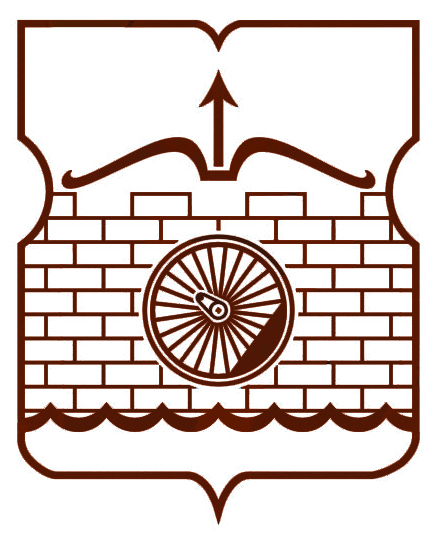 СОВЕТ ДЕПУТАТОВМУНИЦИПАЛЬНОГО ОКРУГА ЛЮБЛИНОРЕШЕНИЕ14 декабря 2023 года № 14/5О внесении изменений в решение Совета депутатов муниципального округа Люблино от 01 декабря 2022 года № 5/2 «О согласовании направления средств стимулирования управы района Люблино города Москвы на проведение мероприятий по благоустройству и содержанию территории района Люблино города Москвы в 2023 году»В соответствии с постановлением Правительства Москвы от 26 декабря 2012 года № 849-ПП «О стимулировании управ районов города Москвы» и обращением главы управы района Люблино города Москвы от 13.12.2023                                   № Исх.- 237/23Совет депутатов решил:1. Внести изменения в решение Совета депутатов муниципального округа Люблино от 01 декабря 2022 года № 5/2 «О согласовании направления средств стимулирования управы района Люблино города Москвы на проведение мероприятий по благоустройству и содержанию территории района Люблино города Москвы в 2023 году» (в редакции решения от 09 ноября 2023 года №12/3).1.1. Пункт 1 решения изложить в следующей редакции:«1. Согласовать направление средств стимулирования управы района Люблино города Москвы на реализацию мероприятий по благоустройству и содержанию территории района Люблино города Москвы в 2023 году» в сумме 301 744 079,87 рублей (приложение 1).».1.2. Дополнить решение пунктом 2, изложив его в следующей редакции:«2. Принять к сведению информацию управы района Люблино о предоставлении субсидий из бюджета города Москвы в рамках проведения эксперимента по софинансированию расходов по установке ограждающих устройств (шлагбаумов) в сумме 400 000,00 рублей (приложение 2).».1.3.  Изменить нумерацию пунктов решения 2, 3, 4 на 3, 4, 5, соответственно.1.4. Приложение к решению переименовать в «приложение 1» и изложить в редакции согласно приложению 1 к настоящему решению.1.5. Дополнить решение приложением 2 согласно приложению 2 к настоящему решению.	3. Направить настоящее решение в Департамент территориальных органов исполнительной власти города Москвы, префектуру Юго-Восточного административного округа города Москвы, управу района Люблино города Москвы.4. Опубликовать настоящее решение в бюллетене «Московский муниципальный вестник» и разместить на официальном сайте муниципального округа Люблино www. lublino-mos.ru.5 Контроль за исполнением настоящего решения возложить на главу муниципального округа Люблино Багаутдинова Р.Х.Глава муниципального округа Люблино		   							     Р.Х. Багаутдинов																	          Приложение 1 к решению Совета депутатовмуниципального округа Люблиноот 14 декабря 2023 года № 14/5																		Приложение 1 к решению Совета депутатовмуниципального округа Люблиноот 01 декабря 2022 года № 5/2Адресный перечень работ по благоустройству и содержанию территориирайона Люблино за счет средств стимулирования управы района Люблино в 2023 году																		          Приложение 2к решению Совета депутатовмуниципального округа Люблино							от 14 декабря 2023 года № 14/5																	          Приложение 2к решению Совета депутатовмуниципального округа Люблиноот 01 декабря 2022 года № 5/2№ п/пВид территорииАдрес объектаВиды работОбъемы работЕдиницы измерения Стоимость работ технического заказчика, руб. 1дворовая территорияВерхние поля ул.,д. 31, корп. 3ремонт асфальтобетонного покрытия2218кв.м.17 622 280,451дворовая территорияВерхние поля ул.,д. 31, корп. 3замена бортового камня1456п.м.17 622 280,451дворовая территорияВерхние поля ул.,д. 31, корп. 3ремонт газона3567кв.м.17 622 280,451дворовая территорияВерхние поля ул.,д. 31, корп. 3ремонт детской площадки3шт.17 622 280,451дворовая территорияВерхние поля ул.,д. 31, корп. 3ремонт спортивной площадки1шт.17 622 280,451дворовая территорияВерхние поля ул.,д. 31, корп. 3устройство экопарковки1234кв.м.17 622 280,451дворовая территорияВерхние поля ул.,д. 31, корп. 3устройство покрытия на площадках753кв.м.17 622 280,451дворовая территорияВерхние поля ул.,д. 31, корп. 3ремонт контейнерной площадки1шт.17 622 280,451дворовая территорияВерхние поля ул.,д. 31, корп. 3устройство площадки для выгула собак1шт.17 622 280,451дворовая территорияВерхние поля ул.,д. 31, корп. 3установка антипарковочных столбиков3шт.17 622 280,451дворовая территорияВерхние поля ул.,д. 31, корп. 3устройство ограждения398кв.м.17 622 280,451дворовая территорияВерхние поля ул.,д. 31, корп. 3замена малых архитектурных форм6шт.17 622 280,452дворовая территорияВерхние поля ул., д. 33, корп. 1ремонт асфальтобетонного покрытия6495кв.м.15 537 645,632дворовая территорияВерхние поля ул., д. 33, корп. 1замена бортового камня1673п.м.15 537 645,632дворовая территорияВерхние поля ул., д. 33, корп. 1устройство ограждения50кв.м.15 537 645,632дворовая территорияВерхние поля ул., д. 33, корп. 1ремонт детской площадки1шт.15 537 645,632дворовая территорияВерхние поля ул., д. 33, корп. 1установка антипарковочных столбиков50шт.15 537 645,632дворовая территорияВерхние поля ул., д. 33, корп. 1установка ИДН 1 шт.15 537 645,632дворовая территорияВерхние поля ул., д. 33, корп. 1устройство покрытия на площадках188 кв.м.15 537 645,632дворовая территорияВерхние поля ул., д. 33, корп. 1ремонт газона3384,28кв.м.15 537 645,632дворовая территорияВерхние поля ул., д. 33, корп. 1замена малых архитектурных форм1шт.15 537 645,633дворовая территорияВерхние поля ул.,д. 35, корп. 1ремонт асфальтобетонного покрытия3588кв.м.12 846 074,113дворовая территорияВерхние поля ул.,д. 35, корп. 1замена бортового камня1170п.м.12 846 074,113дворовая территорияВерхние поля ул.,д. 35, корп. 1ремонт детской площадки2шт.12 846 074,113дворовая территорияВерхние поля ул.,д. 35, корп. 1ремонт спортивной площадки2шт.12 846 074,113дворовая территорияВерхние поля ул.,д. 35, корп. 1ремонт площадки тихого отдыха1шт.12 846 074,113дворовая территорияВерхние поля ул.,д. 35, корп. 1ремонт бункерной площадки1шт.12 846 074,113дворовая территорияВерхние поля ул.,д. 35, корп. 1ремонт газона3481кв.м.12 846 074,113дворовая территорияВерхние поля ул.,д. 35, корп. 1устройство ограждения160кв.м.12 846 074,113дворовая территорияВерхние поля ул.,д. 35, корп. 1устройство покрытия на площадках659кв.м.12 846 074,113дворовая территорияВерхние поля ул.,д. 35, корп. 1замена малых архитектурных форм4шт.12 846 074,114дворовая территорияВерхние поля ул.,д. 35, корп. 5ремонт асфальтобетонного покрытия3350кв.м.12 605 968,414дворовая территорияВерхние поля ул.,д. 35, корп. 5замена бортового камня2119п.м.12 605 968,414дворовая территорияВерхние поля ул.,д. 35, корп. 5ремонт газона2840кв.м.12 605 968,414дворовая территорияВерхние поля ул.,д. 35, корп. 5ремонт детской площадки1шт.12 605 968,414дворовая территорияВерхние поля ул.,д. 35, корп. 5ремонт спортивной площадки1 шт.12 605 968,414дворовая территорияВерхние поля ул.,д. 35, корп. 5ремонт площадки тихого отдыха4шт.12 605 968,414дворовая территорияВерхние поля ул.,д. 35, корп. 5ремонт подпорной стенки1шт.12 605 968,414дворовая территорияВерхние поля ул.,д. 35, корп. 5устройство ограждения100кв.м.12 605 968,414дворовая территорияВерхние поля ул.,д. 35, корп. 5установка антипарковочных столбиков 45шт.12 605 968,414дворовая территорияВерхние поля ул.,д. 35, корп. 5установка ИДН4шт.12 605 968,414дворовая территорияВерхние поля ул.,д. 35, корп. 5устройство покрытия на площадках465кв.м.12 605 968,414дворовая территорияВерхние поля ул.,д. 35, корп. 5замена малых архитектурных форм2шт.12 605 968,415дворовая территорияВерхние поля ул.,д. 35, корп. 2,д. 35, корп. 3,д. 35, корп. 4 ремонт асфальтобетонного покрытия8096кв.м.26 129 115,775дворовая территорияВерхние поля ул.,д. 35, корп. 2,д. 35, корп. 3,д. 35, корп. 4 замена бортового камня3290п.м.26 129 115,775дворовая территорияВерхние поля ул.,д. 35, корп. 2,д. 35, корп. 3,д. 35, корп. 4 ремонт газона3160кв.м.26 129 115,775дворовая территорияВерхние поля ул.,д. 35, корп. 2,д. 35, корп. 3,д. 35, корп. 4 ремонт детской площадки2шт.26 129 115,775дворовая территорияВерхние поля ул.,д. 35, корп. 2,д. 35, корп. 3,д. 35, корп. 4 ремонт спортивной площадки1 шт.26 129 115,775дворовая территорияВерхние поля ул.,д. 35, корп. 2,д. 35, корп. 3,д. 35, корп. 4 ремонт площадки тихого отдыха1шт.26 129 115,775дворовая территорияВерхние поля ул.,д. 35, корп. 2,д. 35, корп. 3,д. 35, корп. 4 ремонт бункерной площадки1шт.26 129 115,775дворовая территорияВерхние поля ул.,д. 35, корп. 2,д. 35, корп. 3,д. 35, корп. 4 устройство ограждения110кв.м.26 129 115,775дворовая территорияВерхние поля ул.,д. 35, корп. 2,д. 35, корп. 3,д. 35, корп. 4 установка антипарковочных столбиков 120шт.26 129 115,775дворовая территорияВерхние поля ул.,д. 35, корп. 2,д. 35, корп. 3,д. 35, корп. 4 устройство покрытия на площадках430кв.м.26 129 115,775дворовая территорияВерхние поля ул.,д. 35, корп. 2,д. 35, корп. 3,д. 35, корп. 4 замена малых архитектурных форм3шт.26 129 115,776дворовая территорияВерхние поля ул.,д. 37, корп. 1,д. 37, корп. 2ремонт асфальтобетонного покрытия3892кв.м.15 375 754,226дворовая территорияВерхние поля ул.,д. 37, корп. 1,д. 37, корп. 2замена бортового камня2146п.м.15 375 754,226дворовая территорияВерхние поля ул.,д. 37, корп. 1,д. 37, корп. 2ремонт газона2338кв.м.15 375 754,226дворовая территорияВерхние поля ул.,д. 37, корп. 1,д. 37, корп. 2ремонт детской площадки3шт.15 375 754,226дворовая территорияВерхние поля ул.,д. 37, корп. 1,д. 37, корп. 2ремонт бункерной площадки1шт.15 375 754,226дворовая территорияВерхние поля ул.,д. 37, корп. 1,д. 37, корп. 2устройство ограждения75кв.м.15 375 754,226дворовая территорияВерхние поля ул.,д. 37, корп. 1,д. 37, корп. 2установка антипарковочных столбиков 50шт.15 375 754,226дворовая территорияВерхние поля ул.,д. 37, корп. 1,д. 37, корп. 2установка ИДН2шт.15 375 754,226дворовая территорияВерхние поля ул.,д. 37, корп. 1,д. 37, корп. 2устройство покрытия на площадках375кв.м.15 375 754,226дворовая территорияВерхние поля ул.,д. 37, корп. 1,д. 37, корп. 2замена малых архитектурных форм3шт.15 375 754,227дворовая территорияНовороссийская ул., д. 32ремонт асфальтобетонного покрытия3369кв.м.12 169 652,977дворовая территорияНовороссийская ул., д. 32замена бортового камня1282п.м.12 169 652,977дворовая территорияНовороссийская ул., д. 32ремонт детской площадки2шт.12 169 652,977дворовая территорияНовороссийская ул., д. 32ремонт спортивной площадки1шт.12 169 652,977дворовая территорияНовороссийская ул., д. 32ремонт площадки тихого отдыха3шт.12 169 652,977дворовая территорияНовороссийская ул., д. 32ремонт подпорной стенки1шт.12 169 652,977дворовая территорияНовороссийская ул., д. 32установка антипарковочных столбиков10шт.12 169 652,977дворовая территорияНовороссийская ул., д. 32ремонт газона4510кв.м.12 169 652,977дворовая территорияНовороссийская ул., д. 32устройство ограждения80кв.м.12 169 652,977дворовая территорияНовороссийская ул., д. 32устройство покрытия на площадках505кв.м.12 169 652,977дворовая территорияНовороссийская ул., д. 32замена малых архитектурных форм4шт.12 169 652,978дворовая территорияНовороссийская ул., д. 38ремонт асфальтобетонного покрытия3860кв.м.15 083 474,398дворовая территорияНовороссийская ул., д. 38замена бортового камня1775п.м.15 083 474,398дворовая территорияНовороссийская ул., д. 38ремонт спортивной площадки1шт.15 083 474,398дворовая территорияНовороссийская ул., д. 38ремонт площадки тихого отдыха3шт.15 083 474,398дворовая территорияНовороссийская ул., д. 38ремонт детской площадки3шт.15 083 474,398дворовая территорияНовороссийская ул., д. 38ремонт газона5300кв.м.15 083 474,398дворовая территорияНовороссийская ул., д. 38установка ИДН2шт.15 083 474,398дворовая территорияНовороссийская ул., д. 38устройство ограждения100кв.м.15 083 474,398дворовая территорияНовороссийская ул., д. 38устройство покрытия на площадках522кв.м.15 083 474,398дворовая территорияНовороссийская ул., д. 38замена малых архитектурных форм4шт.15 083 474,399дворовая территорияКраснодонская ул.,д. 53ремонт асфальтобетонного покрытия1440кв.м.10 621 869,589дворовая территорияКраснодонская ул.,д. 53замена бортового камня635п.м.10 621 869,589дворовая территорияКраснодонская ул.,д. 53ремонт детской площадки1шт.10 621 869,589дворовая территорияКраснодонская ул.,д. 53ремонт спортивной площадки1шт.10 621 869,589дворовая территорияКраснодонская ул.,д. 53ремонт площадки тихого отдыха1шт.10 621 869,589дворовая территорияКраснодонская ул.,д. 53ремонт газона2109кв.м.10 621 869,589дворовая территорияКраснодонская ул.,д. 53установка антипарковочных столбиков4шт.10 621 869,589дворовая территорияКраснодонская ул.,д. 53устройство ограждения435кв.м.10 621 869,589дворовая территорияКраснодонская ул.,д. 53устройство покрытия на площадках629кв.м.10 621 869,589дворовая территорияКраснодонская ул.,д. 53замена малых архитектурных форм4шт.10 621 869,5810дворовая территорияСудакова ул.,д. 14ремонт асфальтобетонного покрытия932кв.м.2 856 290,9810дворовая территорияСудакова ул.,д. 14замена бортового камня262п.м.2 856 290,9810дворовая территорияСудакова ул.,д. 14ремонт детской площадки1шт.2 856 290,9810дворовая территорияСудакова ул.,д. 14ремонт газона917кв.м.2 856 290,9810дворовая территорияСудакова ул.,д. 14установка антипарковочных столбиков6шт.2 856 290,9810дворовая территорияСудакова ул.,д. 14устройство ограждения40кв.м.2 856 290,9810дворовая территорияСудакова ул.,д. 14устройство покрытия на площадках101кв.м.2 856 290,9810дворовая территорияСудакова ул.,д. 14замена малых архитектурных форм1шт.2 856 290,9811дворовая территорияВерхние поля ул.,д. 5, корп. 3ремонт асфальтобетонного покрытия3177кв.м.13 467 334,0011дворовая территорияВерхние поля ул.,д. 5, корп. 3ремонт детской площадки1шт.13 467 334,0011дворовая территорияВерхние поля ул.,д. 5, корп. 3замена бортового камня1233п.м.13 467 334,0011дворовая территорияВерхние поля ул.,д. 5, корп. 3ремонт газона5986,4кв.м.13 467 334,0011дворовая территорияВерхние поля ул.,д. 5, корп. 3устройство ограждения200кв.м.13 467 334,0011дворовая территорияВерхние поля ул.,д. 5, корп. 3установка антипарковочных столбиков40шт.13 467 334,0011дворовая территорияВерхние поля ул.,д. 5, корп. 3установка ИДН2шт.13 467 334,0011дворовая территорияВерхние поля ул.,д. 5, корп. 3устройство покрытия на площадках319кв.м.13 467 334,0011дворовая территорияВерхние поля ул.,д. 5, корп. 3устройство площадки для выгула собак1шт.13 467 334,0011дворовая территорияВерхние поля ул.,д. 5, корп. 3замена малых архитектурных форм2шт.13 467 334,0012дворовая территорияКраснодонская ул.,д. 46ремонт асфальтобетонного покрытия1916кв.м.8 492 747,8112дворовая территорияКраснодонская ул.,д. 46ремонт детской площадки1шт.8 492 747,8112дворовая территорияКраснодонская ул.,д. 46ремонт спортивной площадки1шт.8 492 747,8112дворовая территорияКраснодонская ул.,д. 46ремонт площадки тихого отдыха1шт.8 492 747,8112дворовая территорияКраснодонская ул.,д. 46ремонт подпорной стенки1шт.8 492 747,8112дворовая территорияКраснодонская ул.,д. 46замена бортового камня897п.м.8 492 747,8112дворовая территорияКраснодонская ул.,д. 46ремонт газона2500кв.м.8 492 747,8112дворовая территорияКраснодонская ул.,д. 46устройство ограждения45кв.м.8 492 747,8112дворовая территорияКраснодонская ул.,д. 46устройство покрытия на площадках468кв.м.8 492 747,8112дворовая территорияКраснодонская ул.,д. 46замена малых архитектурных форм2шт.8 492 747,8113дворовая территорияСовхозная ул.,д. 37, д. 41ремонт асфальтобетонного покрытия7870кв.м.25 474 572,3913дворовая территорияСовхозная ул.,д. 37, д. 41ремонт детской площадки2шт.25 474 572,3913дворовая территорияСовхозная ул.,д. 37, д. 41устройство площадки для выгула собак1шт.25 474 572,3913дворовая территорияСовхозная ул.,д. 37, д. 41ремонт спортивной площадки2шт.25 474 572,3913дворовая территорияСовхозная ул.,д. 37, д. 41ремонт площадки тихого отдыха1шт.25 474 572,3913дворовая территорияСовхозная ул.,д. 37, д. 41устройство ограждения486кв.м.25 474 572,3913дворовая территорияСовхозная ул.,д. 37, д. 41установка антипарковочных столбиков150шт.25 474 572,3913дворовая территорияСовхозная ул.,д. 37, д. 41замена бортового камня2256п.м.25 474 572,3913дворовая территорияСовхозная ул.,д. 37, д. 41ремонт газона4003кв.м.25 474 572,3913дворовая территорияСовхозная ул.,д. 37, д. 41устройство покрытия на площадках818кв.м.25 474 572,3913дворовая территорияСовхозная ул.,д. 37, д. 41ремонт бункерной площадки1шт.25 474 572,3913дворовая территорияСовхозная ул.,д. 37, д. 41замена малых архитектурных форм5шт.25 474 572,3914дворовая территорияСтавропольский пр., д.13устройство покрытия на площадках352кв.м.4 385 354,9914дворовая территорияСтавропольский пр., д.13ремонт детской площадки1шт.4 385 354,9914дворовая территорияСтавропольский пр., д.13ремонт спортивной площадки1шт.4 385 354,9914дворовая территорияСтавропольский пр., д.13ремонт дорожно-тропиночной сети37кв.м.4 385 354,9914дворовая территорияСтавропольский пр., д.13замена бортового камня152п.м.4 385 354,9914дворовая территорияСтавропольский пр., д.13ремонт газона732,05кв.м.4 385 354,9914дворовая территорияСтавропольский пр., д.13замена малых архитектурных форм2шт.4 385 354,9915дворовая территорияЦимлянская ул.,д. 24ремонт асфальтобетонного покрытия4295кв.м.9 369 236,8315дворовая территорияЦимлянская ул.,д. 24замена бортового камня1500п.м.9 369 236,8315дворовая территорияЦимлянская ул.,д. 24ремонт детской площадки1шт.9 369 236,8315дворовая территорияЦимлянская ул.,д. 24ремонт газона3000кв.м.9 369 236,8315дворовая территорияЦимлянская ул.,д. 24устройство покрытия на площадках231кв.м.9 369 236,8315дворовая территорияЦимлянская ул.,д. 24замена малых архитектурных форм1шт.9 369 236,8316двороваятерриторияЦимлянская ул., д. 28ремонт асфальтобетонного покрытия2895кв.м.12 627 122,4216двороваятерриторияЦимлянская ул., д. 28замена бортового камня1750п.м.12 627 122,4216двороваятерриторияЦимлянская ул., д. 28ремонт детской площадки2шт.12 627 122,4216двороваятерриторияЦимлянская ул., д. 28ремонт спортивной площадки 1шт.12 627 122,4216двороваятерриторияЦимлянская ул., д. 28ремонт газона3000кв.м.12 627 122,4216двороваятерриторияЦимлянская ул., д. 28устройство покрытия на площадках1016кв.м.12 627 122,4216двороваятерриторияЦимлянская ул., д. 28замена малых архитектурных форм6шт.12 627 122,4217дворовая территорияКубанская ул.,д. 12, корп. 3ремонт асфальтобетонного покрытия933,5кв.м.2 813 001,9717дворовая территорияКубанская ул.,д. 12, корп. 3замена бортового камня424п.м.2 813 001,9717дворовая территорияКубанская ул.,д. 12, корп. 3ремонт газона802кв.м.2 813 001,9717дворовая территорияКубанская ул.,д. 12, корп. 3установка антипарковочных столбиков20шт.2 813 001,9718дворовая территорияВерхние поля ул.,д. 1ремонт асфальтобетонного покрытия2578кв.м.10 395 564,1218дворовая территорияВерхние поля ул.,д. 1ремонт детской площадки1шт.10 395 564,1218дворовая территорияВерхние поля ул.,д. 1ремонт площадки тихого отдыха2шт.10 395 564,1218дворовая территорияВерхние поля ул.,д. 1ремонт спортивной площадки1шт.10 395 564,1218дворовая территорияВерхние поля ул.,д. 1замена бортового камня1153п.м.10 395 564,1218дворовая территорияВерхние поля ул.,д. 1ремонт бункерной площадки1шт.10 395 564,1218дворовая территорияВерхние поля ул.,д. 1ремонт газона3305кв.м.10 395 564,1218дворовая территорияВерхние поля ул.,д. 1устройство покрытия на площадках395кв.м.10 395 564,1218дворовая территорияВерхние поля ул.,д. 1установка антипарковочных столбиков40шт.10 395 564,1218дворовая территорияВерхние поля ул.,д. 1устройство ограждения50кв.м.10 395 564,1218дворовая территорияВерхние поля ул.,д. 1замена малых архитектурных форм2шт.10 395 564,1219дворовая территорияВерхние поля ул.,д. 9, корп. 1ремонт асфальтобетонного покрытия1391,5кв.м.2 115 280,0119дворовая территорияВерхние поля ул.,д. 9, корп. 1замена бортового камня296п.м.2 115 280,0119дворовая территорияВерхние поля ул.,д. 9, корп. 1ремонт газона682,24кв.м.2 115 280,0119дворовая территорияВерхние поля ул.,д. 9, корп. 1установка ИДН2шт.2 115 280,0120дворовая территорияКубанская ул.,д. 23ремонт асфальтобетонного покрытия2467кв.м.5 404 494,0520дворовая территорияКубанская ул.,д. 23замена бортового камня485п.м.5 404 494,0520дворовая территорияКубанская ул.,д. 23ремонт бункерной площадки1шт.5 404 494,0520дворовая территорияКубанская ул.,д. 23посадка деревьев6шт.5 404 494,0520дворовая территорияКубанская ул.,д. 23посадка кустарников10шт.5 404 494,0520дворовая территорияКубанская ул.,д. 23ремонт газона1666кв.м.5 404 494,0521дворовая территорияКубанская ул.,д. 25ремонт асфальтобетонного покрытия1123кв.м.4 643 394,8921дворовая территорияКубанская ул.,д. 25замена бортового камня463п.м.4 643 394,8921дворовая территорияКубанская ул.,д. 25ремонт детской площадки1шт.4 643 394,8921дворовая территорияКубанская ул.,д. 25ремонт спортивной площадки1шт.4 643 394,8921дворовая территорияКубанская ул.,д. 25ремонт газона1737кв.м.4 643 394,8921дворовая территорияКубанская ул.,д. 25устройство ограждения20кв.м.4 643 394,8921дворовая территорияКубанская ул.,д. 25устройство покрытия на площадках224кв.м.4 643 394,8921дворовая территорияКубанская ул.,д. 25замена малых архитектурных форм2шт.4 643 394,8922дворовая территорияСорок Лет Октября просп. д. 4, корп. 1,д. 4, корп. 2ремонт асфальтобетонного покрытия6621кв.м.20 497 996,3622дворовая территорияСорок Лет Октября просп. д. 4, корп. 1,д. 4, корп. 2ремонт спортивной площадки2шт.20 497 996,3622дворовая территорияСорок Лет Октября просп. д. 4, корп. 1,д. 4, корп. 2ремонт детской площадки1 шт.20 497 996,3622дворовая территорияСорок Лет Октября просп. д. 4, корп. 1,д. 4, корп. 2ремонт площадки тихого отдыха1шт.20 497 996,3622дворовая территорияСорок Лет Октября просп. д. 4, корп. 1,д. 4, корп. 2ремонт бункерной площадки1шт.20 497 996,3622дворовая территорияСорок Лет Октября просп. д. 4, корп. 1,д. 4, корп. 2замена бортового камня1995п.м.20 497 996,3622дворовая территорияСорок Лет Октября просп. д. 4, корп. 1,д. 4, корп. 2ремонт газона5435кв.м.20 497 996,3622дворовая территорияСорок Лет Октября просп. д. 4, корп. 1,д. 4, корп. 2устройство ограждения226кв.м.20 497 996,3622дворовая территорияСорок Лет Октября просп. д. 4, корп. 1,д. 4, корп. 2установка антипарковочных столбиков30шт.20 497 996,3622дворовая территорияСорок Лет Октября просп. д. 4, корп. 1,д. 4, корп. 2установка ИДН2шт.20 497 996,3622дворовая территорияСорок Лет Октября просп. д. 4, корп. 1,д. 4, корп. 2устройство покрытия на площадках551кв.м.20 497 996,3622дворовая территорияСорок Лет Октября просп. д. 4, корп. 1,д. 4, корп. 2замена малых архитектурных форм5шт.20 497 996,3623дворовая территорияСовхозная ул.,д. 4, корп. 4замена бортового камня233п.м.7 940 758,2923дворовая территорияСовхозная ул.,д. 4, корп. 4ремонт асфальтобетонного покрытия 47кв.м.7 940 758,2923дворовая территорияСовхозная ул.,д. 4, корп. 4ремонт спортивной площадки2шт.7 940 758,2923дворовая территорияСовхозная ул.,д. 4, корп. 4устройство покрытия на площадках813кв.м.7 940 758,2923дворовая территорияСовхозная ул.,д. 4, корп. 4устройство ограждения330кв.м.7 940 758,2923дворовая территорияСовхозная ул.,д. 4, корп. 4замена малых архитектурных форм4шт.7 940 758,2923дворовая территорияСовхозная ул.,д. 4, корп. 4ремонт газона500кв.м.7 940 758,2924дворовая территорияЛюблинская ул., д. 61 ремонт спортивной площадки1шт.3 571 268,9324дворовая территорияЛюблинская ул., д. 61 ремонт детской площадки1 шт.3 571 268,9324дворовая территорияЛюблинская ул., д. 61 ремонт площадки тихого отдыха1шт.3 571 268,9324дворовая территорияЛюблинская ул., д. 61 устройство покрытия на площадках400кв.м.3 571 268,9324дворовая территорияЛюблинская ул., д. 61 замена бортового камня193п.м.3 571 268,9324дворовая территорияЛюблинская ул., д. 61 устройство дорожно-тропиночной сети40кв.м.3 571 268,9324дворовая территорияЛюблинская ул., д. 61 замена малых архитектурных форм2шт.3 571 268,9324дворовая территорияЛюблинская ул., д. 61 ремонт газона1000кв.м.3 571 268,9325дворовая территорияНовороссийская ул., д.15, д.17ремонт асфальтобетонного покрытия1232кв.м.4 489 246,3625дворовая территорияНовороссийская ул., д.15, д.17замена бортового камня557п.м.4 489 246,3625дворовая территорияНовороссийская ул., д.15, д.17ремонт газона3494кв.м.4 489 246,3626дворовая территорияНовороссийская ул., д.19, д. 21ремонт асфальтобетонного покрытия1998кв.м.5 293 644,9926дворовая территорияНовороссийская ул., д.19, д. 21замена бортового камня594п.м.5 293 644,9926дворовая территорияНовороссийская ул., д.19, д. 21установка антипарковочных столбиков50шт.5 293 644,9926дворовая территорияНовороссийская ул., д.19, д. 21ремонт газона1785,64кв.м.5 293 644,9927дворовая территорияВерхние поля ул., д. 9 корп.2ремонт асфальтобетонного покрытия2620кв.м.8 431 522,5827дворовая территорияВерхние поля ул., д. 9 корп.2замена бортового камня749п.м.8 431 522,5827дворовая территорияВерхние поля ул., д. 9 корп.2ремонт газона4790кв.м.8 431 522,5827дворовая территорияВерхние поля ул., д. 9 корп.2ремонт детской площадки1шт.8 431 522,5827дворовая территорияВерхние поля ул., д. 9 корп.2ремонт спортивной площадки1шт.8 431 522,5827дворовая территорияВерхние поля ул., д. 9 корп.2устройство ограждения60кв.м.8 431 522,5827дворовая территорияВерхние поля ул., д. 9 корп.2установка ИДН4шт.8 431 522,5827дворовая территорияВерхние поля ул., д. 9 корп.2устройство покрытия на площадках280кв.м.8 431 522,5827дворовая территорияВерхние поля ул., д. 9 корп.2замена малых архитектурных форм2шт.8 431 522,5828объект озелененияЛюблинский скверремонт газона3 440 100,00дворовые территорииВыполнение текущего ремонта дворовых территорийВыполнение текущего ремонта дворовых территорий8 043 312,37Итого по району Люблино:301 744 079,87Мероприятия по установке ограждающих устройств в 2023 году№№ п/пВид территорииАдрес объектаВиды работОбъемы работЕдиницы измеренияОбщая сумма, руб. 1дворовая территорияСтавропольская ул., д. 76 (по заявлению жителей)Мероприятия по установке ограждающего устройства (шлагбаум)4шт.400 000,00Итого по району Люблино:Итого по району Люблино:Итого по району Люблино:Итого по району Люблино:Итого по району Люблино:Итого по району Люблино:400 000,00